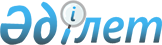 Қазақстан Республикасы Министрлер Кабинетiнiң 1993 жылғы 25 маусымдағы N 540 қаулысына өзгертулер енгiзу туралы
					
			Күшін жойған
			
			
		
					Қазақстан Республикасы Үкiметiнiң Қаулысы 1996 жылғы 20 мамыр N 615. Күшi жойылды - ҚР Үкіметінің 2002 жылғы 17 маусымдағы N 665 қаулысымен. ~P020665
     Қазақстан Республикасының Үкiметi қаулы етедi:
     "Әл-Фараби атындағы Қазақ мемлекеттiк ұлттық университетiнiң
Қамқоршылар кеңесi туралы" Қазақстан Республикасы Министрлер
Кабинетiнiң 1993 жылғы 25 маусымдағы N 540 қаулысына (Қазақстан
Республикасы ПҮАЖ-ы, 1993 ж., N 25, 303-бап) мынадай өзгертулер
енгiзiлсiн:
     1. Әл-Фараби атындағы Қазақ мемлекеттiк ұлттық университетiнiң
Қамқоршылар кеңесi құрамына:
     Назарбаев Н.Ә.     - Қазақстан Республикасының Президентi,
                          Қамқоршылар кеңесiнiң құрметтi төрағасы
                          (келiсiмi бойынша);
     Тасмағамбетов И.Н. - Қазақстан Республикасы Премьер-Министрiнiң
                          орынбасары, аталған Кеңестiң төрағасы;
     Нәрiбаев К.        - Әл-Фараби атындағы Қазақ мемлекеттiк ұлттық
                          университетiнiң ректоры, Кеңес төрағасының
                          орынбасары;
     Мансұров З.А.      - Әл-Фараби атындағы Қазақ мемлекеттiк ұлттық
                          университетiнiң проректоры, Кеңестiң жауапты
                          хатшысы болып;
            Аталған Кеңестiң мүшелерi болып:
     Әбiшев С.Ж.        - Қазақстан Республикасы Президентiнiң Iс
                          басқарушысы (келiсiмi бойынша);
     Алшанов Р.         - "Тұран-Азия" холдинг-орталығының президентi;
     Досмұхамбетов Т.М. - Қазақстан Республикасының Жастар iсi, туризм
                          мен спорт министрi;
     Жандосов О.Ә.      - Қазақстан Республикасы Ұлттық Банкiнiң
                          төрағасы (келiсiмi бойынша);
     Жұрынов М.Ж.       - Қазақстан Республикасының Бiлiм министрi;
     Қалабаев Н.Б.      - Қазақстан Республикасының Үкiметi
                          Аппаратының Әлеуметтiк-мәдени даму
                          бөлiмiнiң сектор меңгерушiсi;
     Кох Карл Хайнц     - профессор, Көмек қорының президентi
                          (Бельгия) (келiсiмi бойынша);
     Нәбиев Ж.Ж.        - "Қазақстан-Коммерция" акционерлiк
                          компаниясының президентi (келiсiмi бойынша);
     Құлмаханов Ш.      - Алматы қаласының әкiмi;
     Павлов А.С.        - Қазақстан Республикасының Қаржы министрi;
     Сұбханбердин Н.С.  - "Қазкоммерцбнак" акционерлiк банкi
                          басқармасының төрағасы;
     Тоқаев Қ.К.        - Қазақстан Республикасының Сыртқы iстер
                          министрi
     Хедлоу Мартин      - ЮНЕСКО-ның Қазақстан Республикасындағы
                          өкiлi (келiсiмi бойынша);
     Школьник В.С.      - Қазақстан Республикасының Ғылым министрi -
                          ғылым академиясының президентi;
     Шөкеев О.Е.        - Қазақстан Республикасының Экономика министрi
                          енгiзiлсiн.





          2. Аталған Кеңес құрамынан Ғ.Ә. Әбiлсейiтов, Н. Әбiқаев, Қ.С.
Сұлтанов, О.С. Сәбденов, Ғ. Байназаров, Е.Ж. Дербiсов, М.Е. Ержанов,
А.Д. Ермегияев, А.С. Есiмов, Қ.С. Iзбасқанов, Б.I. Iзтiлеуов, Б.К.
Iрiшев, Л.Қ. Қиынов, Т.О. Қосынов, Н.М. Макиевский, З.Қ. Нұрқадiлов,
Е.Б. Сахипов, Т.С. Сүлейменов, Ө.М. Сұлтанғазин, М.М. Тажин, Қ.Т.
Тұрапов, Қ. Тұрысов, Т.М. Ұрымов, Ғ.Я. Шарифутдинов, Б.М. Шаяхметов,
Ш. Шаяхметов шығарылсын.





     Қазақстан Республикасының
       Премьер-Министрi


					© 2012. Қазақстан Республикасы Әділет министрлігінің «Қазақстан Республикасының Заңнама және құқықтық ақпарат институты» ШЖҚ РМК
				